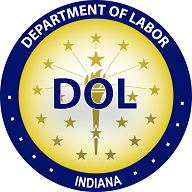 WRITTEN PARENTAL PERMISSION FOR       16- and 17-YEAR-OLD MINORS			Name of Minor: ___________________________________________			I am the parent or legal guardian of the above named minor.  I give permission for minor to work until 11:00 p.m. on nights                                  followed by a school day.  ___________________________________________________________Printed Name of Parent/Legal Guardian___________________________________________________________	Signature of Parent/Legal Guardian_______________________________	_______________________	Phone Number				Date			This form must be completed and kept at the location where minor is employed.